Юрий Кублановский: «После Собчак и Богомолова церковное пространство надо заново отчитывать»  Ольга Авдевич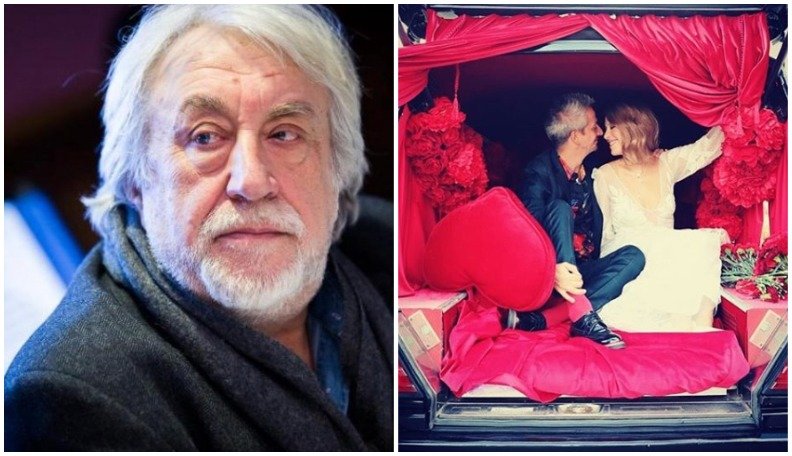 Получивший Гран-при национальной литературной премии «Поэт года» Юрий Кублановский по случаю Международного Дня Поэзии был гостем эфира радио Baltkom. И ответил на вопрос о нашумевшем манифесте Константина Богомолова.Юрий Кублановский – русский поэт, эссеист, публицист, критик, искусствовед.  В начале 80-х был выдворен из СССР за самиздатовские стихи и вышедший в США сборник, составителем которого выступил Бродский.  Дружил с Солженицыным, работал на радио «Свобода». Как только стало возможно, в 1990-м сразу вернулся в Россию.  – Для чего я мечтал о демонтаже социалистического режима? Прежде всего, я хотел морального воскрешения нашего общества, морального воскрешения России, какой она была до тоталитарного режима. А вместо этого морального воскрешения наступил новый виток страшного упадка, который справедливо был назван Великой криминальной революцией, – cказал Юрий Кублановский.  – Это было самое тяжелое для меня время, потому что те надежды, которые я питал на возрождение России, я видел, что они рушатся одна за другой. Через три года после меня вернулся Александр Исаевич Солженицын, и сначала у нас с ним были по Первому телевизионному каналу беседы, но потом Березовский, которому принадлежал Первый канал, без всякого объявления об этом, закрыл передачу. Просто по-хамски. Такое было время. Авантюрист мог распоряжаться доступом великого писателя к народу.Но и 2000-е годы я воспринимаю очень противоречиво. С одной стороны, все-таки идет, как я вижу, укрепление России, укрепление ее корней, укрепление церковной жизни. А, с другой стороны, то, что тоже общеизвестно – это, прежде всего, коррупция. Когда-то написал мне, вернувшись, Александр Исаевич Солженицын, что вместо «красного колеса» в России покатилось «желтое колесо». Еще неизвестно, какое страшнее. Это «желтое колесо» стремительно катилось все 90-е годы. Сейчас его бег замедлился. Прямо надо сказать. Но оно никуда не делось. И оно закатывается и в политику, и даже за церковный порог. Вот это, конечно, утяжеляет в нравственно-моральном отношении жизнь.–  В феврале театральный режиссер Константин Богомолов опубликовал манифест «Похищение Европы 2.0», в котором заявил, что Европа находится в глубоком этическом кризисе, она превращается в «новый этический Рейх», и призвал Россию перестать ориентироваться на европейские ценности. Каково ваше мнение по поводу этого манифеста?– Я его не читал и объясню почему. Вот мы сейчас говорили про «желтое колесо». Скажу прямо: сам Богомолов – спица в этом «желтом колесе». И последней каплей такого отношения к нему стало его шутовское венчание с Ксенией Собчак в Вознесенской церкви.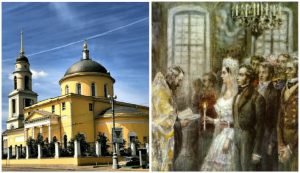 Это церковь, в которой венчался Пушкин. Она для каждого русского человека очень и очень много значит. Тем более, для каждого москвича. То, что они устроили из этого шоу, приехали туда на каких-то похоронных дрожках, а вечером новобрачная уже танцевала стриптиз…  Я сейчас, честное слово, не могу порога этой церкви переступить. Мне кажется, что тамошнее церковное пространство надо заново отчитывать. И вот это стало моей последней каплей в моем отношении к Богомолову, как к всё-таки гламурной фигуре. Поэтому, очевидно, как вы пересказали суть манифеста, я со многим в нем согласен даже, но я недостаточно уважаю в культурном отношении эту фигуру для того, чтобы читать его эссе.–  Вы используете для определения современной либеральной интеллигенции выражение  «либеральная жандармерия». Что вы имеете ввиду?– Это выражение принадлежит либо Аполлону Григорьеву, либо Александру Блоку – я точно не помню. Понимаете, либеральная интеллигенция – это орден. Это клан, отмеченный идейностью своих задач и беспочвенностью своих идей, как говорил мыслитель Федотов. И все, кто не подходит к ее умонастроению, к ее представлениям, к ее фанатичному прозападничеству, все так или иначе как-то вытесняются из общественного поля.  Я это пережил на себе. Я в 90-е чувствовал себя на родине большим чужаком, чем даже при советской власти. Именно потому, что тогда правила бал олигархия и обслуживающая ее либеральная жандармерия.– Что и кого может спасти поэзия в современном обществе потребления? Возможно ли это вообще сегодня?– Массово невозможно, конечно. Общество потребления есть общество потребления. Это такой накат –  девятый вал чего-то особого и достаточно страшного и ядовитого. Но отдельные души спасти, конечно, можно. И этих душ очень даже немало. Я убежден, что тот, кто читает настоящую поэзию, укрепляется умственно, укрепляется духом, укрепляется волей и сердцем. А, главное, жизнь его становится просто богаче, намного богаче, объемнее. Человек, который читает и любит поэзию, – счастливый человек. И таких людей еще немало. Конечно, я то уже человек опытный, я могу взять поэтический сборник, образно скажу – над ним ладонь простереть и уже почувствовать, что идет от этого сборника – тепло или замогильный холод. Если тепло, буду читать.Запись эфира:  Бродский/Барышников: обещание Собчака и отказ приехать в Россию – 29-я минута; мистическая история с джинсовой курткой Бродского –  34-я минута; что говорит Афонский старец Илий о будущем России – 39-я минута.